Об организации и проведении мониторинга освоения основной образовательной программы в 6-х классах Во исполнение распоряжения Министерства образования и науки Самарской области от 12.11.2014 года № 650-р «Об организации и проведении мониторингового исследования результатов освоения основной образовательной программы основного общего образования в 2014/2015 учебном году» п р и к а з ы в а ю:          1. ГБОУ ДПО ЦПК «Похвистневский РЦ» (Радаевой):1.1. Организовать и провести в срок с 20-22 мая 2014 года мониторинговое исследование результатов освоения основной образовательной программы общего образования учащимися 6-х классов следующих общеобразовательных учреждений:ГБОУ СОШ с. Среднее Аверкино;ГБОУ СОШ № 3 города Похвистнево;ГБОУ гимназия № 1 города Похвистнево;ГБОУ СОШ с. Новое Якушкино.1.2. Итоговое заключение по результатам исследования представить  в отдел развития образования СВУ (Серовой) до 20.06.2015 г.2. Контроль исполнения настоящего приказа возложить на начальника отдела развития образования СВУ МОиНСО  Е.А.Серову.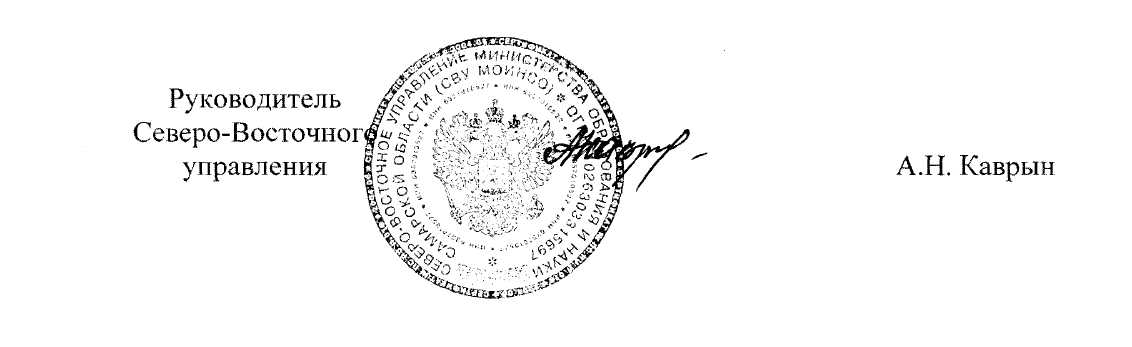 Серова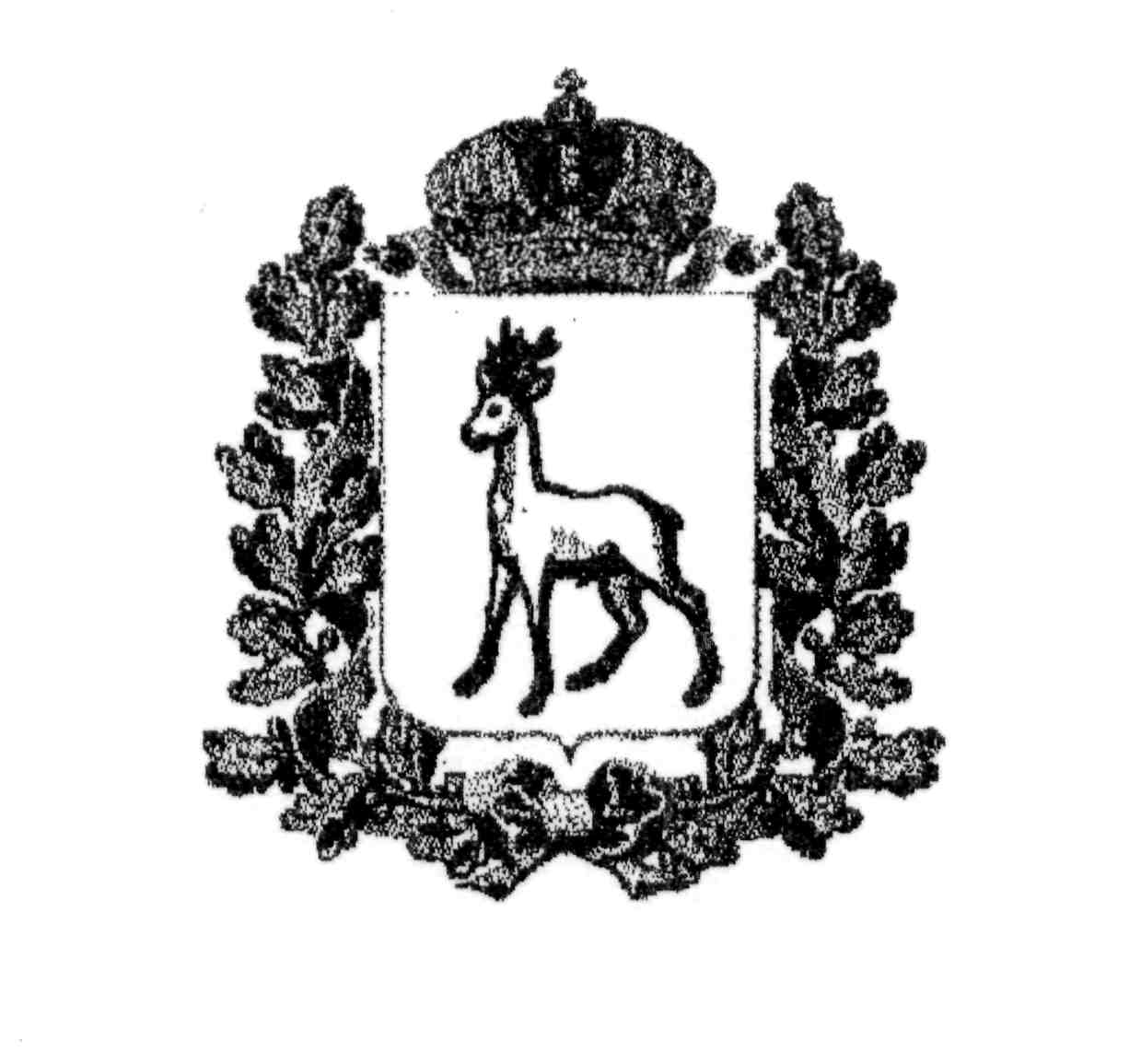 МИНИСТЕРСТВО ОБРАЗОВАНИЯ И НАУКИСАМАРСКОЙ ОБЛАСТИСЕВЕРО-ВОСТОЧНОЕ УПРАВЛЕНИЕПРИКАЗот  18 мая  2014 года   № 139-од